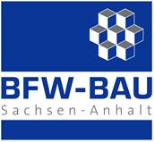 Werkzeugliste  Fliesen-, Platten- und Mosaikleger   2. und 3. Ausbildungsjahr				                 Folgende Werkzeuge sind für die Ausbildung im BBZ Bau vom Lehrling mitzubringen:Alu Wasserwaage (400mm)Alu Wasserwaage (1000mm)Hammer - FäustelFliesenlote mit SchnurAnsetzkelle - Herzkelle1 Paar Fliesenecken mit GummischnurSchwammTuch – LappenWinkel 10x 20 cmFliesenlochzangeMoosgummi FugenbrettGliedermaßstab 2,00 mBaubleistiftKlingenmesser2 Vorhängeschlösser für den Werkzeug-UmkleideschrankArbeitsbekleidung, persönliche Schutzausrüstung:1 Paar Arbeitsschutzschuhe Fußschutzart S 3 Arbeitshose/ArbeitsanzugSchulmaterialien für den theoretischen Unterricht:KugelschreiberSchreibblock kariert A 4Lineal Berichtshefter (erhält der Lehrling im BBZ-BAU)